§706.  Removal of trustee1.  Request to remove trustee.  The settlor, a cotrustee or a beneficiary may request the court to remove a trustee, or a trustee may be removed by the court on its own initiative.[PL 2003, c. 618, Pt. A, §1 (NEW); PL 2003, c. 618, Pt. A, §2 (AFF).]2.  Removal by court.  The court may remove a trustee if:A.  The trustee has committed a serious breach of trust;  [PL 2003, c. 618, Pt. A, §1 (NEW); PL 2003, c. 618, Pt. A, §2 (AFF).]B.  Lack of cooperation among cotrustees substantially impairs the administration of the trust;  [PL 2003, c. 618, Pt. A, §1 (NEW); PL 2003, c. 618, Pt. A, §2 (AFF).]C.  Because of unfitness, unwillingness or persistent failure of the trustee to administer the trust effectively, the court determines that removal of the trustee best serves the interests of the beneficiaries; or  [PL 2003, c. 618, Pt. A, §1 (NEW); PL 2003, c. 618, Pt. A, §2 (AFF).]D.  There has been a substantial change of circumstances or removal is requested by all of the qualified beneficiaries, the court finds that removal of the trustee best serves the interests of all of the beneficiaries and is not inconsistent with a material purpose of the trust, and a suitable cotrustee or successor trustee is available.  [PL 2003, c. 618, Pt. A, §1 (NEW); PL 2003, c. 618, Pt. A, §2 (AFF).][PL 2003, c. 618, Pt. A, §1 (NEW); PL 2003, c. 618, Pt. A, §2 (AFF).]3.  Appropriate relief.  Pending a final decision on a request to remove a trustee, or in lieu of or in addition to removing a trustee, the court may order such appropriate relief under section 1001, subsection 2 as may be necessary to protect the trust property or the interests of the beneficiaries.[PL 2003, c. 618, Pt. A, §1 (NEW); PL 2003, c. 618, Pt. A, §2 (AFF).]SECTION HISTORYPL 2003, c. 618, §A1 (NEW). PL 2003, c. 618, §A2 (AFF). The State of Maine claims a copyright in its codified statutes. If you intend to republish this material, we require that you include the following disclaimer in your publication:All copyrights and other rights to statutory text are reserved by the State of Maine. The text included in this publication reflects changes made through the First Regular and First Special Session of the 131st Maine Legislature and is current through November 1. 2023
                    . The text is subject to change without notice. It is a version that has not been officially certified by the Secretary of State. Refer to the Maine Revised Statutes Annotated and supplements for certified text.
                The Office of the Revisor of Statutes also requests that you send us one copy of any statutory publication you may produce. Our goal is not to restrict publishing activity, but to keep track of who is publishing what, to identify any needless duplication and to preserve the State's copyright rights.PLEASE NOTE: The Revisor's Office cannot perform research for or provide legal advice or interpretation of Maine law to the public. If you need legal assistance, please contact a qualified attorney.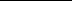 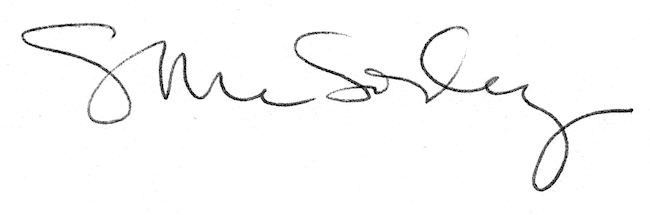 